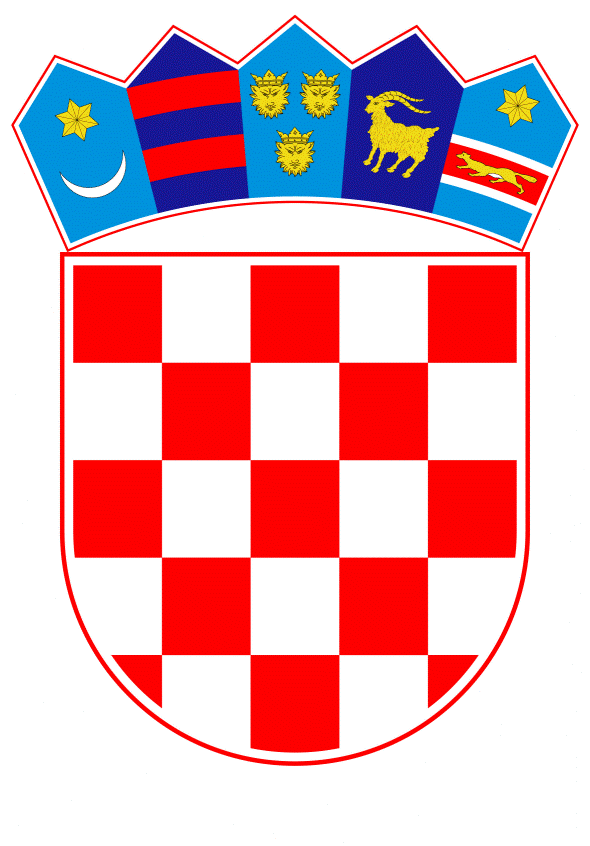 VLADA REPUBLIKE HRVATSKEZagreb, 9. ožujka 2022.____________________________________________________________________________________________________________________________________________________Banski dvori | Trg Sv. Marka 2 | 10000 Zagreb | tel. 01 4569 222 | vlada.gov.hrKLASA:URBROJ:Zagreb, ____ 2022.PREDSJEDNIKU HRVATSKOGA SABORAPredmet: 	Konačni prijedlog zakona o izmjenama i dopunama Stečajnog zakona                         - amandman Vlade Republike HrvatskeNa temelju članka 85. Ustava Republike Hrvatske (Narodne novine, broj 85/10. - pročišćeni tekst i 5/14. - Odluka Ustavnog suda Republike Hrvatske) i članka 196. Poslovnika Hrvatskoga sabora (Narodne novine, broj 81/13., 113/16., 69/17., 29/18. 53/20., 119/20. i 123/20.), Vlada Republike Hrvatske na Konačni prijedlog zakona o izmjenama i dopunama Stečajnog zakona podnosi sljedeći	A M A N D M A N	U članku 75. (kojim se u članku 257. dodaje novi stavak 5. Stečajnog zakona) riječi: „Državno odvjetništvo Republike Hrvatske“ zamjenjuju se riječima: „Nadležno županijsko državno odvjetništvo“.	Obrazloženje:	S obzirom na to da su stečajni postupci sukladno članku 34.b Zakona o parničnom postupku („Narodne novine“, broj 53/91., 91/92., 58/93., 112/99., 88/01., 117/03., 88/05., 02/07., 84/08., 96/08., 123/08., 57/11., 148/11., 25/13., 89/14. i 70/19.) u nadležnosti trgovačkih sudova, a pred trgovačkim sudom sukladno članku 32. Zakona o državnom odvjetništvu („Narodne novine“, broj 67/18. i 21/22.) postupa županijsko državno odvjetništvo, predlaže se uskladiti tekst na način da se riječi: „Državno odvjetništvo Republike Hrvatske“ zamijene riječima: „Nadležno županijsko državno odvjetništvo“.PREDSJEDNIKmr. sc. Andrej Plenković Predlagatelj:Ministarstvo pravosuđa i upravePredmet:Prijedlog amandmana Vlade Republike Hrvatske na Konačni prijedlog zakona o izmjenama i dopunama Stečajnog zakona